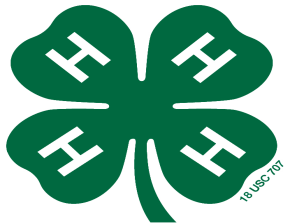 2017 COOKE COUNTY YOUTH FAIRENTRY APPLICATION FORM – 4-H MEMBERS(Only ONE Livestock Entry or ONE Equine Class Entry Per Form)EXHIBITOR'S NAME (Please print)______________________________________________________4-H CLUB _________________________________QUALITY COUNTS # ____________________SCHOOL __________________________________GRADE LEVEL___________________________MARK ONE: MARKET ENTRY        BREEDING ENTRY       EQUINE ENTRY       DIVISION (Circle One)   BEEF		POULTRY		DAIRY	SHEEPRABBITS		GOATS		SWINE		             BREED _____________________________________________________________________________CLASS______________________________________________________________________________BIRTH DATE of Animal (breeding only)__________________________________________________         _________________________________                           _________________________________          Signature of Exhibitor                                                           Signature of 4-H Agent*******ELIGIBILITY REQUIREMENT*******(Must be signed by Exhibitor and Parent/Guardian)The no-pass, no-play rule will be in effect. No exhibitor will be able to show or sell if he or she fails a subject during     the three weeks grading period prior to the show and sale. ALL EXHIBITORS WILL COMPLY WITH THE   DRUG AWARENESS PROGRAM.  Exhibitor grants Cooke County United Way the right to publish, display, copy-right, and distribute photos of them at any time-and for any purpose relating to the promotion of Cooke County United Way and its programs or events.  Exhibitor waives all claims for any compensation or for any damages for such use.*** 4-H ENTRIES ARE LIMITED TO***(1) Members of a chartered Cooke County 4-H club with a completed enrollment membership form for the current 4-H year signed by 4-Her and parent, verified by club manager and County 4-H Extension Agent, and must be on file by November 2, 2016; (2) Attendance of at least three of six meetings between 8/15/16 and 1/10/17; (3) No meetings can be made up.   *** THESE REQUIREMENTS WILL BE STRICTLY ENFORCED***ENTRY DEADLINE DUE DATES – ENTRIES MUST BE RECEIVED BY 5:00 PM ATTHE  4-H EXTENSION OFFICE BY THE FOLLOWING DATES:Steers $7 per entry-----------------------------------------------  Monday, August 22, 2016  All other market animals & breeding animals $7 per entry-------  Thursday, November 3, 2016Equine Division $7 per entry----------------------------------- Thursday, November 3, 2016FCS (Home Ec.) $5 per entry---------------------------------- Monday, December 5, 2016Shop (Metal & Wood) $7 per entry--------------------------- Monday, December 5, 2016We have read the above and understand:_______________________________________			______________________________________Signature of Exhibitor						Signature of Parent/Guardian______________________________________Printed Name of Parent/Guardian